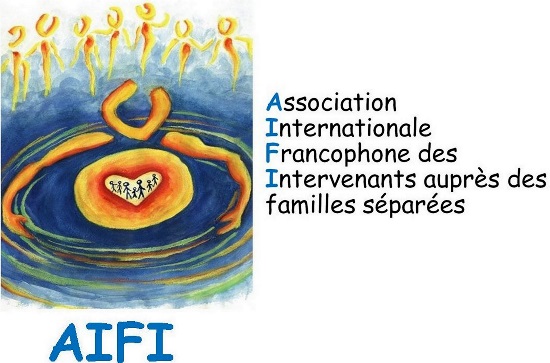 AIFI ORGANISE UN SÉMINAIRE INTITULÉ :PROJETS NOVATEURS POUR AIDER LES FAMILLES EN CONFLIT DE SÉPARATIONCES 2 HEURES DE FORMATION CONTINUE SONT RECONNUES PAR LE BARREAU DU QUÉBEC. SI VOUS DÉSIREZ FAIRE RECONNÂITRE CES HEURES COMME HEURES DE FORMATION CONTINUE PAR L’ORDRE DES PSYCHOLOGUES OU DES TRAVAILLEURS SOCIAUX ET THÉRAPEUTES CONJUGAUX DU QUÉBEC, IL FAUT ALORS PRÉSENTER UNE DEMANDE INDIVIDUELLE DE RECONNAISSANCE POUR CETTE ACTIVITÉ.DATE : 29 MAI 2018LIEU : HÔTEL DE L’INSTITUT, MONTRÉAL (MÉTRO SHERBROOKE)3535, rue Saint-DenisMontréal QC H2X 3P1Une attestation de formation sera remise sur place pour 2 heures de formation continueFORMULAIRE D’INSCRIPTIONFORMATION 29 MAI 2018 Projets novateurs pour aider les familles en conflit de séparationHÔTEL DE L’INSTITUT (MÉTRO SHERBROOKE)3535, rue Saint-DenisMontréal QC H2X 3P1COÛT :	 Membre AIFI :	 $25	 Non-membre AIFI	:  $45$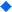 HORAIRE :	 15H30	Accueil 	 16 00 à 18H	SéminaireNOM : 							PRÉNOM : PROFESSION : ADRESSE : COURRIEL : 		JE SUIS MEMBRE AIFI                    JE SUIS NON MEMBRE AIFINo de membre du Barreau (obligatoire pour l’attestation de formation) :_____________Le coût d’inscription inclut la documentation et la pause- café.NOTER QUE LA DATE LIMITE POUR RECEVOIR LES INSCRIPTIONS EST LE 15 MAI 2018Veuillez libeller votre chèque à l’ordre de l’AIFI et le retournerau plus tard le 15 mai 2018 à l’attention de Monsieur Alain Tétreault au secrétariat de l’Association :Barreau du Québec, 5e étage, 445 boul. Saint-Laurent, Montréal QC  H2Y 3T8COURRIEL : secretariat@aifi.infoPour information :(514) 388-5219